荒野台北分會兒童環境教育組規劃以下環境教育系列課程，包括校園體驗觀察、低碳綠生活及水資源三大系列，共九套單元課程，每單元課程為80分鐘，希望經由操作體驗與討論分享，引領孩子瞭解自然生態環境的重要，進而實踐簡樸綠色生活。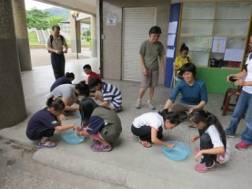 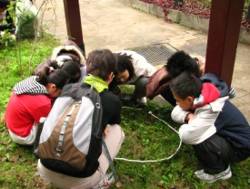 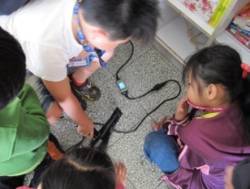 以下課程請申請者協助確認學校場地與準備器材：　※本活動以推廣環境教育為目的，懇辭感謝狀、飲料、禮物等物品，若蒙經費贊助將作為荒野推動棲地守護與環境教育之用。荒野保護協會環境教育推廣申請表-台北地區校園兒童環境教育課程　感謝您的邀約！請於課程一個月前詳填申請表，傳真至(02)2307-2568，並來電(02)2307-1317確認。＞承辦人將於提出申請一週內致電回覆，同時會盡力為您安排入班講師。＞若課程日期無法承接，將在課程兩週前去電通知，請申請者協助更改日期或再次邀約。＞課程前一週將寄發【行前通知】，內含講師名單與相關注意事項，以及各班教師需協助事項。  申請日期：   年   月   日主題名 稱場 地課 程 內 容校 園 體 驗 觀 察生態體驗(三-六年級)1.下雨的森林平整空地教室1.山上下雨，幸有森林截水保存，得以滋養萬物生長。2.透過遊戲角色扮演小雨滴與樹，理解森林保水功能的形成。3.建立愛惜山林，不破壞森林概念。【器材】電腦、投影機、麥克風校 園 體 驗 觀 察生態體驗(三-六年級)2.矇眼摸樹校園樹下1.矇著雙眼，開啟身體感官探索大自然。2.擁抱樹並感受樹堅強的力量，用心與樹做好朋友。【器材】矇眼布（或可重複使用的口罩）／每人*1、色鉛筆（或鉛筆）／每人*1、墊板／每人*1、A5紙（或單面回收紙）／每人*5校 園 體 驗 觀 察生態體驗(三-六年級)3.建造生態系教室平整空地1.無論是植物生產者或動物消費者，所有生物都相互依存著。2.透過遊戲小組合作，建構生態系食物鏈概念。3.瞭解任一物種的消失，都可能會造成生態系的崩解。 【器材】電腦、投影機、麥克風校 園 體 驗 觀 察環境觀察(四-六年級)4.毫髮人大調查教室戶外草坪1.平凡無奇的草地，也蘊含著生命密碼。2.張眼彎腰，化身毫髮人發現一花一世界。3.透過微觀，提昇對環境的敏感度。【器材】電腦、投影機、麥克風、筆／每人*1、紙／每人*1、墊板／每人*1低 碳 綠 生 活 (四-六年級)5.生活節電5.生活節電教室1.實際操作電力計量測，讓電器使用及待機耗電量無所遁形。2.認識電費單，瞭解電與暖化的關係。 3.省電小撇步，讓生活不「碳」氣，不浪費地球能源。【器材】電腦、投影機、麥克風、紙／每人*1、插座*4（或延長線*1）、插電小家電*4（如：吹風機、電風扇、電鍋、桌電、電熱水壺、……等不同家電）低 碳 綠 生 活 (四-六年級)6.生活不碳氣6.生活不碳氣教室1.了解暖化原因與現代生活大量生產及飲食的相關性。2.認識碳足跡及食物里程概念，實踐簡樸、自然、低碳綠生活。【器材】電腦、投影機、麥克風低 碳 綠 生 活 (四-六年級)7.無拘無塑綠生活7.無拘無塑綠生活教室1.是誰殺了信天翁寶寶？瞭解塑膠垃圾對環境與生物的傷害。2.生活中實踐減少使用一次性塑膠用品。【器材】電腦、投影機、麥克風水 資 源 (四-六年級)建議先申請《生活與水》8.水系列(上)  生活與水教室1.水是人類文明與生存最重要的元素。2.瞭解水資源的有限，人類可使用的水低於地球總水源的0.03%。3.建立地球水循環概念。藉由活動讓孩子體會缺水時的困擾，珍惜水資源。【器材】電腦、投影機、麥克風、筆／每人*1、紙／每人*1水 資 源 (五-六年級)建議先申請《生活與水》9.水系列(下)  走在水面上自然教室1.因人類製造的污染，已危及所有生物的生存。2.藉甘特寓言「走在水面上」繪本，討論水黽為何無法施展輕功？3.動手操作體驗，找出是誰破壞了表面張力造成汙染？【器材】電腦、投影機、麥克風、抹布／每組*1、水桶*2學校名稱聯絡電話承辦人員聯絡手機電子信箱學校地址訊息來源□荒野網站 □荒野快報 □朋友 □公文 □社群網站 □參加           活動 □其它____________是否曾申請兒教課程：□是，曾邀約________________________________________________________主題□荒野網站 □荒野快報 □朋友 □公文 □社群網站 □參加           活動 □其它____________是否曾申請兒教課程：□是，曾邀約________________________________________________________主題□荒野網站 □荒野快報 □朋友 □公文 □社群網站 □參加           活動 □其它____________是否曾申請兒教課程：□是，曾邀約________________________________________________________主題□荒野網站 □荒野快報 □朋友 □公文 □社群網站 □參加           活動 □其它____________是否曾申請兒教課程：□是，曾邀約________________________________________________________主題注意事項◎為維護授課品質，台北地區每學期限額80場，額滿後將為您安排至次一學期。◎課程對象：大台北地區國小三至六年級學生，以單一班級為單位提出申請。◎課程日期：每週一、三、四、五，每週二與寒暑假為講師進修日，恕不接受邀約。◎課程時間：80分鐘，平日第二至七節。◎為維護授課品質，台北地區每學期限額80場，額滿後將為您安排至次一學期。◎課程對象：大台北地區國小三至六年級學生，以單一班級為單位提出申請。◎課程日期：每週一、三、四、五，每週二與寒暑假為講師進修日，恕不接受邀約。◎課程時間：80分鐘，平日第二至七節。◎為維護授課品質，台北地區每學期限額80場，額滿後將為您安排至次一學期。◎課程對象：大台北地區國小三至六年級學生，以單一班級為單位提出申請。◎課程日期：每週一、三、四、五，每週二與寒暑假為講師進修日，恕不接受邀約。◎課程時間：80分鐘，平日第二至七節。◎為維護授課品質，台北地區每學期限額80場，額滿後將為您安排至次一學期。◎課程對象：大台北地區國小三至六年級學生，以單一班級為單位提出申請。◎課程日期：每週一、三、四、五，每週二與寒暑假為講師進修日，恕不接受邀約。◎課程時間：80分鐘，平日第二至七節。課程主題A.【校園體驗觀察系列】1.《下雨的森林》 2.《矇眼摸樹》 3.《建造生態系》 4.《毫髮人大調查》B.【低碳綠生活系列】5.《生活節電》 6.《生活不碳氣》 7.《無拘無塑綠生活》C.【水資源系列】8.《生活與水》 9.《走在水面上》 ※ 課程內容連貫，請先申請8再申請9A.【校園體驗觀察系列】1.《下雨的森林》 2.《矇眼摸樹》 3.《建造生態系》 4.《毫髮人大調查》B.【低碳綠生活系列】5.《生活節電》 6.《生活不碳氣》 7.《無拘無塑綠生活》C.【水資源系列】8.《生活與水》 9.《走在水面上》 ※ 課程內容連貫，請先申請8再申請9A.【校園體驗觀察系列】1.《下雨的森林》 2.《矇眼摸樹》 3.《建造生態系》 4.《毫髮人大調查》B.【低碳綠生活系列】5.《生活節電》 6.《生活不碳氣》 7.《無拘無塑綠生活》C.【水資源系列】8.《生活與水》 9.《走在水面上》 ※ 課程內容連貫，請先申請8再申請9A.【校園體驗觀察系列】1.《下雨的森林》 2.《矇眼摸樹》 3.《建造生態系》 4.《毫髮人大調查》B.【低碳綠生活系列】5.《生活節電》 6.《生活不碳氣》 7.《無拘無塑綠生活》C.【水資源系列】8.《生活與水》 9.《走在水面上》 ※ 課程內容連貫，請先申請8再申請9兒童環境教育課程◎預計班級數：_______班，同一時間最多兩個班級！◎預計班級數：_______班，同一時間最多兩個班級！◎預計班級數：_______班，同一時間最多兩個班級！◎預計班級數：_______班，同一時間最多兩個班級！◎課程申請緣由及課程對象簡介：◎課程申請緣由及課程對象簡介：◎課程申請緣由及課程對象簡介：◎課程申請緣由及課程對象簡介：◎課程申請緣由及課程對象簡介：場地狀況場地狀況◎室內：□單槍投影機+電腦  □麥克風  □簡報筆  □無線網路  □上課地點：________________◎戶外（A系列課程必填）：□遮雨場地：________________  ◎停車位：□有，__________個  □無◎室內：□單槍投影機+電腦  □麥克風  □簡報筆  □無線網路  □上課地點：________________◎戶外（A系列課程必填）：□遮雨場地：________________  ◎停車位：□有，__________個  □無◎室內：□單槍投影機+電腦  □麥克風  □簡報筆  □無線網路  □上課地點：________________◎戶外（A系列課程必填）：□遮雨場地：________________  ◎停車位：□有，__________個  □無講師費講師費◎本活動以推廣環境教育為目的，歡迎學校酌助講師費，成為荒野持續推動環境教育之經費：□是，學校有經費規劃，可贊助講師費：                 元整  □無，學校目前沒有相關規劃◎本活動以推廣環境教育為目的，歡迎學校酌助講師費，成為荒野持續推動環境教育之經費：□是，學校有經費規劃，可贊助講師費：                 元整  □無，學校目前沒有相關規劃◎本活動以推廣環境教育為目的，歡迎學校酌助講師費，成為荒野持續推動環境教育之經費：□是，學校有經費規劃，可贊助講師費：                 元整  □無，學校目前沒有相關規劃講師費講師費◎核銷方式：□由申請單位提供格式 ／ 由荒野提供 □二聯式發票 □三聯式發票 □捐款收據◎抬頭：______________________________  統一編號：                    ◎核銷方式：□由申請單位提供格式 ／ 由荒野提供 □二聯式發票 □三聯式發票 □捐款收據◎抬頭：______________________________  統一編號：                    ◎核銷方式：□由申請單位提供格式 ／ 由荒野提供 □二聯式發票 □三聯式發票 □捐款收據◎抬頭：______________________________  統一編號：                    捐 款 荒 野捐 款 荒 野◎金額：新台幣                 元整（開立捐款收據，適用扣抵所得）◎抬頭：______________________________◎金額：新台幣                 元整（開立捐款收據，適用扣抵所得）◎抬頭：______________________________◎金額：新台幣                 元整（開立捐款收據，適用扣抵所得）◎抬頭：______________________________